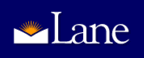 Diversity Council http://www.lanecc.edu/governance/AgendaApril 29, 2016, 9 - 11 am
Room 212, Building 1 (Conference Room in Bldg. #1)
Members: Greg Evans, Deborah Butler, Dennis Carr, Reid Ellingson, Shawn Goddard, Kristin Gustafson, Mark Harris, Al King, Casandra Rhay. TimeItem Process5 minReview and approve of agenda All 5 minApprove minutes of previous meeting – April 1, 2016. All5 minName recorder for this meeting – All5 minFinalization of Diversity Council Membership for 2015/2016, Recommendation to add Rosa Lopez to Diversity CouncilMark Harris10 minNeed for attention and updates to the Diversity webpagesSarah Lushia and Greg Evans10 minCore Theme Two: equitable and accessible outcome indicators - discussion
Rosa Lopez and Mark Harris20 min Implementing an “Equity Lens” to guide Diversity Council workGreg Evans50 mins.or as neededDiversity Council work plan 2015-2016 – Ongoing discussion about 2010 – 2015 diversity work plan updates and accomplishments. Decisions and direction are needed about 2015-2016 work plan focus. Deborah Butler and a diversity council work group are moving this work forward. Members will report and the council should decide upon a focus for the work plan for the remainder of 2015-2016The link to the current version of the Diversity Plan is noted below. It is an expectation of the college governance system that the Diversity Council will develop and approve a “work plan” that focuses and aligns Diversity Council work for the remainder of this academic year.  The current Diversity Plan may be read and reviewed at:https://www.lanecc.edu/sites/default/files/diversity/diversityplan2010_2015.pdf  All5 minAnnouncements – All5 minAgenda Items for Next MeetingAll